Указ Президента РФот 07.06.1999 N 717"Об установлении Дня российской науки"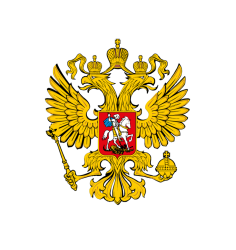 Федеральное государственное бюджетное образовательное учреждение высшего образования «Чувашский государственный педагогический университет им. И.Я. Яковлева»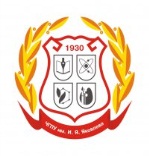 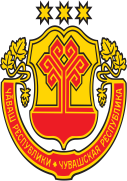 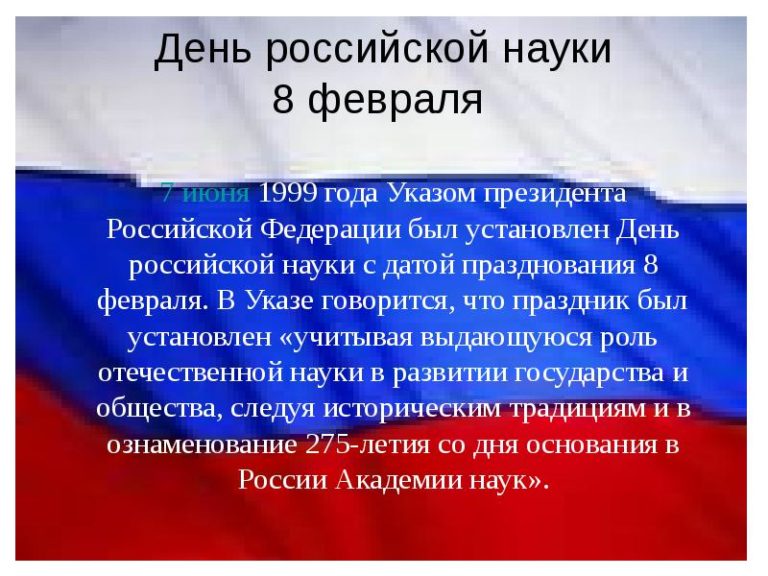 ДЕНЬ РОССИЙСКОЙ НАУКИ 08 ФЕВРАЛЯ 2018 Г.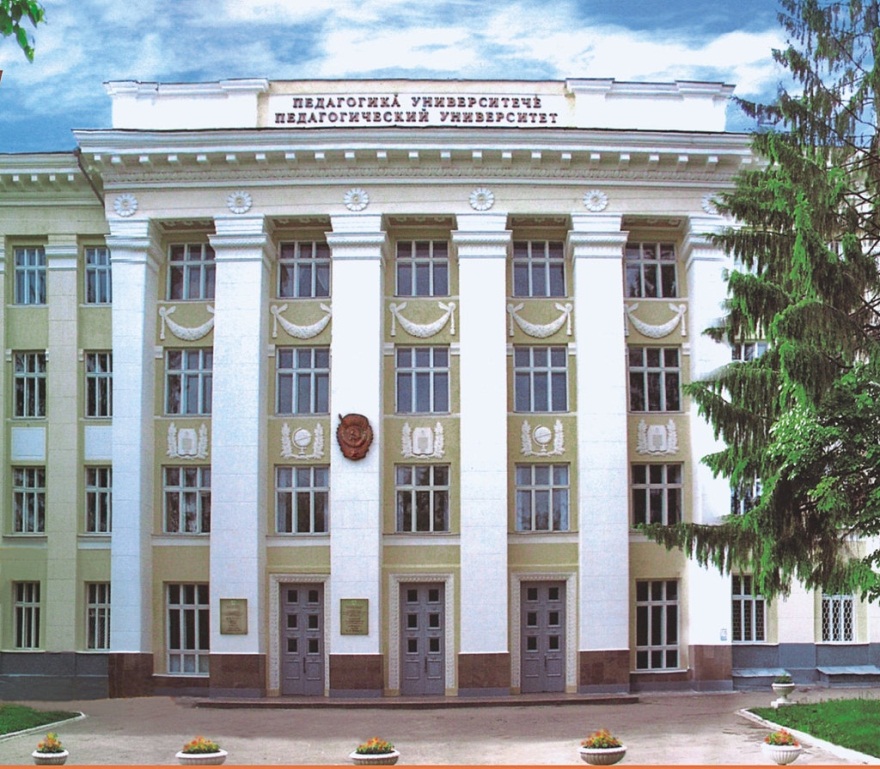 г. ЧЕБОКСАРЫПрограмманаучного семинара08 февраля 2018 годаМесто проведения: зал ученого совета главного учебного корпусаВремя проведения: 12.00 часовУчастники: заместители декана по науке, члены Совета молодых ученых, председатели СНО факультетов, аспирантыМодератор: Петрова Татьяна Николаевна, проректор по научной и инновационной работе Чувашского государственного педагогического университета им. И.Я. ЯковлеваОткрытие мероприятияИванов Владимир Николаевич, ректор Чувашского государственного педагогического университета 
им. И.Я. ЯковлеваМастер-классВоробьев Дмитрий Николаевич, доцент кафедры педагогики, психологии и философии: «Методика оформления заявок на конкурсы научных грантов РФФИ»Объявление конкурса внутривузовского грантаКириллов Александр Алексеевич, начальник отдела грантовой и научно-исследовательской деятельностиПрограмманаучного семинара08 февраля 2018 годаМесто проведения: зал ученого совета главного учебного корпусаВремя проведения: 12.00 часовУчастники: заместители декана по науке, члены Совета молодых ученых, председатели СНО факультетов, аспирантыМодератор: Петрова Татьяна Николаевна, проректор по научной и инновационной работе Чувашского государственного педагогического университета им. И.Я. ЯковлеваОткрытие мероприятияИванов Владимир Николаевич, ректор Чувашского государственного педагогического университета 
им. И.Я. ЯковлеваМастер-классВоробьев Дмитрий Николаевич, доцент кафедры педагогики, психологии и философии: «Методика оформления заявок на конкурсы научных грантов РФФИ»Объявление конкурса внутривузовского грантаКириллов Александр Алексеевич, начальник отдела грантовой и научно-исследовательской деятельностиПрограмманаучного семинара08 февраля 2018 годаМесто проведения: зал ученого совета главного учебного корпусаВремя проведения: 12.00 часовУчастники: заместители декана по науке, члены Совета молодых ученых, председатели СНО факультетов, аспирантыМодератор: Петрова Татьяна Николаевна, проректор по научной и инновационной работе Чувашского государственного педагогического университета им. И.Я. ЯковлеваОткрытие мероприятияИванов Владимир Николаевич, ректор Чувашского государственного педагогического университета 
им. И.Я. ЯковлеваМастер-классВоробьев Дмитрий Николаевич, доцент кафедры педагогики, психологии и философии: «Методика оформления заявок на конкурсы научных грантов РФФИ»Объявление конкурса внутривузовского грантаКириллов Александр Алексеевич, начальник отдела грантовой и научно-исследовательской деятельности